Publicado en Madrid/Argel/Rabat el 16/11/2009 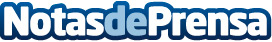 Sahara.- El ataque del Polisario a la imagen turística de Lanzarote y a la Guardia Civil son intolerablesAlianza Hispano Norteafricana condena que el Polisario use el turismo de Lanzarote como plató de TV para atacar a España a través de Aminatou HaidarDatos de contacto:ALIANZA HISPANO NORTEAFRICANACentro de Anàlisis del Norte de África+34928241763Nota de prensa publicada en: https://www.notasdeprensa.es/sahara-el-ataque-del-polisario-a-la-imagen-turistica-de-lanzarote-y-a-la-guardia-civil-son-intolerables Categorias: Internacional Canarias http://www.notasdeprensa.es